Дзяржаўная ўстанова адукацыі “Суднікаўская сярэдняя школа Валожынскага раёна”План-канспект урока матэматыкі ў 8 класе“Манатоннасць, прамежкі знакапастаянства квадратычнай функцыі”Падрыхтавала: Пупко Наталля Сяргееўна, настаўнік матэматыкіСуднікі, 2024Урока матэматыкі ў 8 класеТэма: “Манатоннасць, прамежкі знакапастаянства квадратычнай функцыі”Дата: 07.02.2024Мэта: замацаваць навыкі вызначэння манатоннасці квадратычнай функцыі, прамежкаў знакапастаянства квадратычнай функцыі.Задачы:арганізаваць дзейнасць на фарміраванне практычных навыкаў вызначэння прамежкаў спадання, нарастання, знакапастаянства квадратычнай функцыі; развіваць пазнавальную цікавасць, навыкі самастойнай і калектыўнай працы; выхоўваць працавітасць, акуратнае вядзенне запісаў, уменне аб’ектыўна ацэньваць вынікі сваёй працы;Тып урока: замацаванне раней атрыманых ведаўФорма ўрока: практыкумМетадычнае абсталяванне: падручнік “Алгебра 8 клас” Арэф’ева, “Збонік задач па алгебры 7-9 классы” Арэф’ева, прэзентацыя “Манатоннасць, прамежкі знакапастаянства квадратычнай функцыі”, заданні для актуалізацыі апорных ведаў і для самастойнай работы “Манатоннасць, прамежкі знакапастаянства квадратычнай функцыі”.Ход урока 1. Арганізацыйны момантДобры дзень, сядайце. Сёння ў нас на ўроку прысутнічаюць госці, але хвалявацца не патрэбна, мы будзем працаваць у звычайным рэжыме. Я спадзяюся на вашу добрасумленную падрыхтоўку да ўрока, у нас усе атрымаецца.2. Праверка дамашняга заданняПраверым дамашняе заданне § 14, № 3.119. Якія цяжкасці ўзніклі ў працэсе выканання дамашняга задання?3. Актуалізацыя апорных ведаўПаўторым, аб чым мы даведаліся на папярэдніх уроках. Выканаем заданні на картках, вам патрэбна напісаць “так” або “не”, затым праверым адказы з дапамогай прэзентацыі.1. Графікам функцыі у=3х2 з’яўляецца парабала (так)2. (0;0) - каардынаты вяршыні парабалы у = х2 (так)3. Першы каэфіцыент функцыі у=5х2+ 4x роўны  5, другі - 0, свабодны член – 4 (не)4. Функцыя у = 3х2 узрастае на мностве ўсіх рэчаісных  лікаў (не)5. Галіны парабалы у = - 2х2 + х накіраваны ўверх  (не)6. У функцыі у = - 5х2 - х - 4 есць найбольшае значэнне, але няма найменшага (так)7. Функцыя нарастае на некаторым прамежку, калі большаму значэнню аргумента з гэтага прамежку адпавядае меньшае значэнне функцыі (не)8. Каб вызначыць прамежкі нарастання і спадання квадратычнай функцыі, трэба: знайсці абсцысу вяршыні парабалы, вызначыць знак першага каэфіцыента, запоўніць табліцу змянення функцыі ў залежнасці ад змянення значэнняў аргумента (так)9. Прамежкі знакапастаянства функцыі: а)  адмоўныя значэнні функцыя прымае на прамежку (7; 2). Дадатныя значэнні функцыя прымае на прамежках (−∞; 1) і (8; +∞) (не)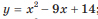 10. Прамежкі, на якіх функцыя прымае толькі дадатныя або толькі адмоўныя значэнні, называюцца прамежкамі знакапастаянства функцыі (так)3. Вызначэнне сумеснай мэты дзейнасці. Змест тэмы ўрокаНа папярэднмм уроку мы знаёміліся з “новымі ўласцівасцямі квадратычнай функцыі”, вызначалі прамежкі манатоннасці і знакапастаянства квадратычнай функцыі. Давайце ўспомнім, што называюць прамежкамі манатоннасці? (Прамежкі спадання і нарастання функцыі)А што мы разумеем пад паняццем знакапастаянства функцыі? (Прамежкі, на якіх функцыя прымае толькі дадатныя або толькі адмоўныя значэнні)Фізкультхвілінка4. Практычнае прымяненне атрыманых ведаў1. Пабудуйце графік квадратычнай функцыі і знайдзіце яе прамежкі манатоннасці (с. 168-169 табліца): № 3.892. Знайдзіце прамежкі знакапастаянства функцыі (с. 170-171 табліца): №3.975. Вызначэнне ўзроўню і якасці засваення атрыманых ведаў6. Рэфлексія і падвядзенне вынікаў На колькі змяніўся ўзровень вашых ведаў пасля гэтага ўрока?У чым прырост у вашых ведах у параўнанні з папярэднім урокам?Што на гэтым уроку выклікала найбольшыя цяжкасці?Выстаўленне адзнак за ўрок.7. Дамашняе заданне § 14, № 3.122 (а, б), 3.123 (а, б).Варыянт 1Варыянт 21. Знайдзіце прамежкі нарастання і спадання функцыі у = 3 х2 - 6 х + 2.Рашэнне:1. Знойдзем абсцысу вяршыні парабалы хв = 12. Вызначым знак першага каэфіцыента: a = 1  > 0. 3.Адказ: функцыя нарастае на прамежку [1; + ∞) і спадае на прамежку (−∞; 1].1. Знайдзіце прамежкі нарастання і спадання функцыі y = 2x2 + 3x + 7.Рашэнне:1. Знойдзем абсцысу вяршыні парабалы хв = -3/42. Вызначым знак першага каэфіцыента: a = 2  > 0. 3.Адказ: функцыя нарастае на прамежку [-3/4; + ∞) і спадае на прамежку (−∞; -3/4].2. Суаднясіце табліцы змянення функцыі ў залежнасці ад аргумента з функцыямі: Зборнік с. 135, № 29.27 (а)Адказ: а) 22. Суаднясіце табліцы змянення функцыі ў залежнасці ад аргумента з функцыямі:  Зборнік с. 135, № 29.27 (б)Адказ: б) 13. Знайдзіце прамежкі знакапастаянства функцыі: зборнік с. 136, № 29.37 (а)Адказ: 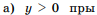 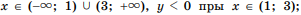 3. Знайдзіце прамежкі знакапастаянства функцыі: зборнік с. 136, № 29.37 (б)Адказ: 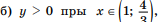 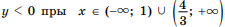 